Ângulos complementares e SuplementaresÂngulos suplementares Nesta rua foram pintadas faixas de estacionamento a 45º.Vamos examinar o modelo geométrico presente nesta situação: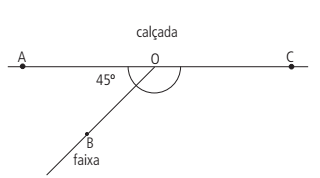 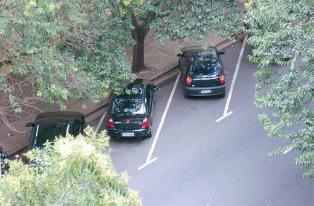 Uma faixa forma com a calçada o ângulo AÔB, de 45º. No entanto, fica determinado também o ângulo BÔC.Observe que a soma das medidas dos ângulos AÔB e BÔC é 180º. Então, o ângulo BÔC mede 135º, pois 45º + 135º = 180º.Os ângulos AÔB e BÔC são ângulos suplementares. Suas medidas somam 180º.Também podemos dizer que 135º é o suplemento de 45º.Proposta 1. Observe na figura os ângulos formados pela Avenida das Flores e a Rua das Margaridas.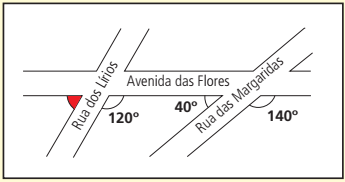 Agora responda. a) Eles são suplementares? Por quê?b) Qual deve ser a medida do ângulo assinalado em vermelho formado pela Avenida das Flores e a Rua dos Lírios?Ângulos complementaresO ângulo de  de volta (90°) é chamado de ângulo reto.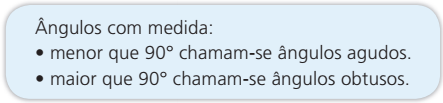 Se observamos ao nosso redor, percebemos que os ângulos retos são frequêntes.Na porteira retangular da fotografia, foram colocadas barras transversais para dar rigidez à estrutura.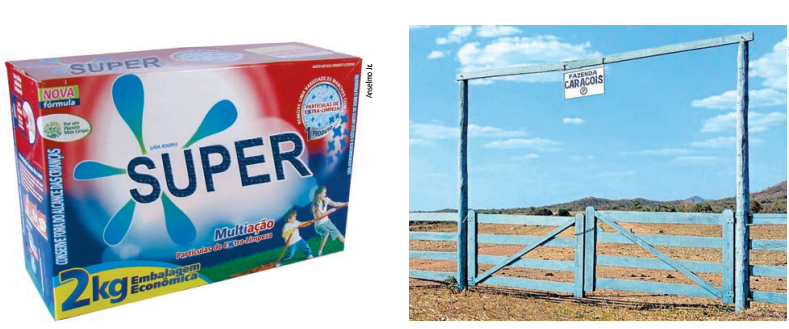 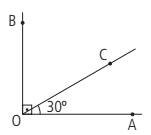 Veja na imagem da direita os ângulos que podemos identificar num dos cantos dessa porteira.A barra determinou dois ângulos, AÔC e CÔB, cuja soma das medidas é 90°. Os ângulos AÔC e CÔB são ângulos complementares. Como AÔC mede 30°, temos que CÔB mede 60°, pois 30° + 60° = 90°. Dizemos também que 60° é o complemento de 30°.Referência: ANDRINI, A. VASCONCELLOS, M. J. Praticando Matemática, 7º ano. Editora do Brasil. São Paulo, 2012.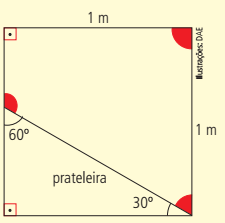 Proposta 2. Alfredo é marceneiro. Esta semana ele recebeu a encomenda de uma prateleira triangular para colocar num canto de parede. Ele desenhou a peça e vai cortá-la a partir de uma placa de madeira quadrada, como você vê na figura. A parte que sobrará da placa tem a forma de um trapézio.Aplique seus conhecimentos sobre quadrados, ângulos suplementares e complementares para descobrir as medidas dos ângulos assinalados em vermelho nesse trapézio. 